HUBUNGAN ANTARA EFIKASI DIRI DENGAN BURNOUT PADA KARYAWAN PERUSAHAAN PT LARRISA  YOGYAKARTANASKAH PUBLIKASI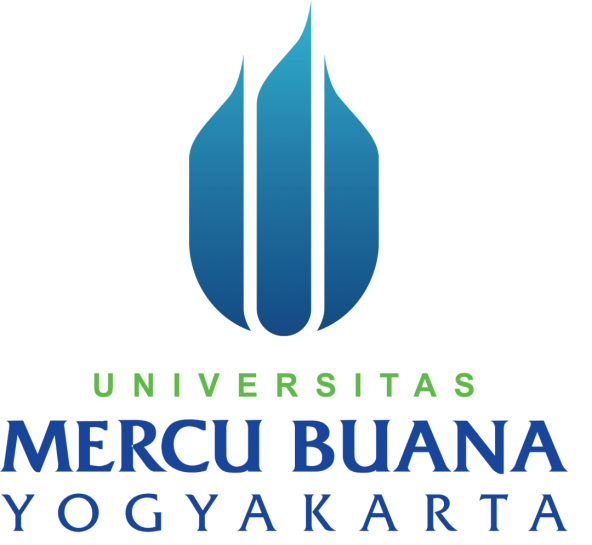 Oleh :Meiman Three F Arianto Ndraha16081474FAKULTAS PSIKOLOGIUNIVERSITAS MERCU BUANA YOGYAKARTAYOGYAKARTA2020HUBUNGAN ANTARA EFIKASI DIRI DENGAN BURNOUT PADA KARYAWAN PERUSAHAAN PT. LARRISA YOGYAKARTAMeiman T.Fakultas Psikologi Universitas Mercu Buana Yogyakarta meimanthree@gmil.com085262560068ABSTRAK Salah satu faktor yang perlu dimiliki oleh seorang karyawan adalah efikasi diri yang dapat membantu menghadapi kendala dalam menjalani tuntutan tugasnya. Ketidakyakinan karyawan akan kemampuan dirinya dalam menghadapi tuntutan tugasnya dapat menimbulkan stres dan menyebabkan Burnout. Penelitian ini bertujuan untuk mengetahui hubungan antara efikasi diri engan burnout pada karyawan. Hipotesis yang diajukan dalam penelitian ini adalah ada hubungan negatif antara efikasi diri dengan burnout pada karyawan. Subjek dalam penelitian ini berjumlah 32 orang. Data dikumpulkan dengan skala efikasi diri dan skala burnout.  Hasil analisis korelasi product moment untuk efikasi diri dengan burnout menunjukkan rxy = -0,891 (p<0,05), berarti hipotesis bahwa ada hubungan negatif efikasi diri dengan burnout pada karyawan diterima. Besarnya sumbangan variabel efikasi diri terhadap burnout sebesar 79,4 % artinya efikasi diri memiliki kontribusi besar terhadap penurunan burnout pada karyawan perusahaah PT. Larrisa Yogyakarta sebesar 79,4%. Hal tersebut menunjukkan masih ada 20,6% sisanya dipengaruhi oleh faktor lain.Kata Kunci: Efikasi Diri, BurnoutHUBUNGAN ANTARA SELF EFFICACY  DENGAN BURNOUT PADA KARYAWAN PERUSAHAAN PT. LARRISA YOGYAKARTAMeiman Three F. Arianto NdrahaFaculty Of Psycology Mercu Buana Universitymeimanthree@gmil.com085262560068ABSTRAK 	One of the factors need to be owned by an employee is Self-efficacy which can help him to face problems in his duties. The lack of confidence of an employee on his ability to deal with the problems of his job can cause stress and burnout. This study aims to determine the relationship between self efficacy and burnout on employees. The hypothesis proposed in this study is there is a negative relationship between self efficacy and burnout on employees. The subjects in this study are 32 people. Data collected by self-efficacy scale and burnout scale. The result of the product moment correlation analysis for self efficacy with burnout shows rxy = -0.891 (p <0.05), it means the hypothesis that there is a negative relationship between efficacy and burnout on employees is accepted. The huge contribution of the variable self efficacy to burnout is 79.4% .It means that self efficacy has a big contribution to the reduction of burnout in the company employees of PT. Larrisa Yogyakarta by 79.4. From the data shows that there is  20.6% influenced by other factors.password: Self Efficacy , BurnoutPENDAHULUAN      Pada era persaingan yang semakin ketat ini, salah satu cara untuk mendapatkan konsumen yang loyal adalah dengan memuaskan kebutuhan konsumen secara konsisten dari waktu ke waktu. Banyak cara yang dapat digunakan perusahaan untuk memuaskan kebutuhan konsumen. Seringkali perusahaan berlomba-lomba menyediakan produk dengan harga yang murah dengan anggapan konsumen hanya mempertimbangkan harga dalam keputusan pembelian. Anggapan ini tidak sepenuhnya benar. Berbagai teori perilaku pelanggan dan pemasaran menyatakan bahwa kebutuhan manusia tidak saja dipengaruhi oleh motivasinya melainkan juga hal-hal eksternal seperti budaya, sosial dan ekonomi. Keputusan pembelian dan pilihan produk seringkali dipengaruhi oleh dorongan-dorongan yang sifatnya psikologis. Tidak jarang kita temui konsumen memutuskan untuk memilih dan mengkonsumsi produk tertentu sebagai sarana masuk kedalam komunitas yang diharapkannya. Misalkan dalam konsumsi kosmetik. Produk memang tidak dirancang untuk memenuhi kebutuhan fungsionalnya saja namun juga memuaskan kebutuhan sosial dan psikologi. Kosmetik merupakan produk yang unik karena selain produk ini memiliki kemampuan untuk memenuhi kebutuhan mendasar wanita akan kecantikan  juga seringkali menjadi sarana bagi konsumen untuk memperjelas identitas dirinya secara sosial dimata masyarakat (Fabricant & Gould, 1993)             Perusahaan yang sedang berkembang  di Indonesia saat ini yaitu kosmetik. Berdasarkan detikcom. (2019), menguatnya pasar kosmetik lokal dewasa ini nyatanya berpengaruh besar terhadap dunia perekonomian Indonesia. Kini selain ranah mode, industri kecantikan pun mulai dibidik sebagai industri andalan penggerak utama perekonomian Indonesia. Menurut Euromonitor International, negara-negara berkembang, termasuk Indonesia memiliki kontribusi 51% bagi industri kecantikan global. Bahkan menurut Kementerian Perindustrian, Indonesia diestimasikan akan menjadi pasar pertumbuhan utama di industri kecantikan pada 2019 mendatang. "Indonesia memiliki peluang besar dalam industri kecantikan. Indonesia terdiri dari berbagai suku, karakter, bentuk wajah. Bahan baku kita sangat banyak, itulah yang akan kami coba gali lebih lanjut potensinya," ungkap Kepala Sub Direktorat Industri Farmasi dan Kecantikan Kementerian Perindustrian Republik Indonesia Afrida Suston Niar, saat ditemui di Konferensi pers Beauty Indonesia 2017, di Locanda, Jl Jenderal Sudirman, Jakarta Pusat, Rabu (15/6/2016). Tingkat perkembangan kosmetik diatas tidak terlepas dari karyawan perusahaan yang memberikan produksi yang semakin meningkat. Hasibuan (2003) menjelaskan  bahwa karyawan adalah orang penjual jasa (pikiran atau tenaga) dan mendapat kompensasi yang besarnya telah ditetapkan terlebih dahulu. Menurut Undang-Undang Nomor 13 Tahun 2003 tentang Ketenaga Kerjaan :“ Ketenagakerjaan adalah segala hal yang berhubungan dengan tenaga kerja pada waktu  sebelum, selama, dan sesudah masa kerja”. (Bab I. Pasal 1)‘’Tenaga kerja adalah setiap orang yang mampu melakukan pekerjaan guna menghasilkan barang dan/atau jasa baik untuk memenuhi kebutuhan sendiri maupun untuk masyarakat’’. (Bab I. Pasal 2)‘’Pekerja/buruh adalah setiap orang yang bekerja dengan menerima upah atau imbalan dalam bentuk lain’’. (Bab I. Pasal 3)Perusahaan  kosmetik yang ada di kota Yogyakarta salah satunya PT. Larrisa yang terletak di Jln. Kayen, kaliurang KM 7. Kab. Sleman. Yogyakarta, PT. Larrisa sudah dibuka pada tahun 11 juni 1984 oleh R.Ngt.Poedji Lirnawati hingga sekarang sudah mengalami perkembangan yang sangat pesat hingga 36 cabang yang ada di Indonesia ada pun visi dan misi perusahaan PT. Larrisa Yogyakarta sebagai berikut :Visi : Menjadi klinik estetika natural terbaik dengan memiliki jaringan terbesar untuk merawat jutaan masyarakat Indonesia.Misi : Larissa memberikan layanan estetika terbaik bagi masyarakat melalui perpaduan perawatan natural dan teknologi terkini dengan harga yang terjangkau.Perusahaan PT. Larrisa Yogyakarta memiliki karyawan khusus produksi  yang biasanya bekerja setiap harinya dengan kondisi lingkungan pekerjaan yang sempit disebabkan luas tanah dan bangunan tempat pekerjaan yang tidak luas, subjek biasanya berada didua bidang yang pertama bidang sekunder sebagai pengemasan barang yang telah jadi baik pemasangan stiker dan label pada barang yang siap di distributor untuk pemasaran sedangkan khusus produksi bidang primer yaitu karyawan yang memiliki keahlian khusus dalam pembuatan produk dari bahan mentah menjadi bahan jadi. Karyawan produksi baik sekunder dan primer memiliki target pekerjaan setiap harinya dengan jumlah yang banyak dan bervariasi berdasarkan barang yang akan di produksi setiap harinya. Karyawan khusus produksi menurut Assauri (1995) mengatakan bahwa produksi adalah suatu kegiatan untuk menghasilkan atau menambah kegunaan fungsi barang maupun jasa. Proses produksi barang tersebut membuat  karyawan di perusahaan mengalami aktivitas yang sangat padat dan dapat mengakibatkan berbagai resiko yang tidak diinginkan. Karyawan juga dapat mengalami stres pada suatu kondisi ketegangan yang mempengaruhi proses berpikir, emosi, dan kondisi seseorang, hasilnya stres yang terlalu berlebihan dapat mengancam kemampuan seseorang untuk menghadapi lingkungan dan pada akhirnya akan mengganggu pelaksanaan tugas-tugasnya  (Handoko, 2008). Kelelahan secara fisik, emosional, dan mental di sebabkan oleh keterlibatan jangka panjang dalam situasi yang penuh dengan tuntutan emosional disebut juga burnout menurut Pines & Maslach (dalam Harnida, 2015). Menurut Maslach, Schaufeli, dan Leiter (2001) mendefinisikan burnout sebagai suatu keadaan atau kondisi seseorang mengalami penipisan atau penurunan emosional, kehilangan motivasi, dan komitmen yang disebabkan dari stres secara emosional, sehingga cepat merasa lelah secara fisik maupun mental dan juga selalu sinis terhadap orang lain. Menurut Maslach (2001) terdapat beberapa aspek dari burnout yaitu 1). Kelelahan emosional yaitu yaitu adanya keterlibatan emosi yang menyebabkan energi dan sumber-sumber dirinya terkuras oleh satu pekerjaan. Perkembangan emosi negatif dapat menimbulkan sikap negatif terhadap diri sendiri,pekerjaan, dan orang lain, dan perusahaan sehingga seseorang merasa terbelenggu oleh tugas-tugas dalam pekerjaannya 2). Depersonalisasi yaitu yaitu suatu upaya untuk melindungi diri dari tuntutanemosional yang berlebihan dengan memperlakukan orang lain disekitarnya sebagai objek. Gambaran dari depersonalisasi adalah adanya sikap dan perasaan yang negatif terhadap orang- orang disekitarnya, 3). Penghargan diri sendiri yang rendah  merupakan penilaian diri yang negatif dan perasaan tidak puas dengan performa pekerjaan, dimana individu tersebut menilai rendah kemampuan diri sendiri, kecenderungan mengalami ketidakpuasan terhadap hasil kerjanya, merasa tidak pernah melakukan sesuatu yang bermanfaat bagi diri sendiri dan orang lain dalam pekerjaannya. Selain itu, seseorang juga merasa tidak mampu untuk mencapai suatu prestasi atautujuan dalam pekerjaannya.Salah satu hasil penelitian oleh Moch. Satriyo S. (2014) dari hasil analisis data secara statistik membuktikan bahwa terdapat pengaruh signifikan secara langsung antara burnout terhadap Kinerja yang ditunjukkan dengan nilai standardized direct effect sebesar -0,556. Penelitian ini menemukan pengaruh signifikan secara langsung antara burnout terhadap kinerja dosen. Ini berarti bahwa semakin tinggi burnout yang dialami oleh Dosen pada Universitas Widyagama Malang maka akan menyebabkan semakin menurunnya kinerja.  Salah satu  kinerja karyawan adalah kesediaan seseorang atau kelompok orang untuk melakukan kegiatan atau menyempurnakannya sesuai dengan tanggung jawabnya dengan hasil seperti yang diharapkan, Byars dan Rue (dalam Harsuko 2011). Berdasarkan tuntutan  tersebut dapat membuat karyawan mengalami burnout menurut  Maslach, Schaufeli, & Leiter (2001).  Menurut Robbins dan Coulter (2010) pentingnya perusahaan mengatasi burnout pada karyawannya, karena burnout yang dapat teratasi membuat karyawan lebih bahagia dan memiliki kepuasan dalam menjalani pekerjaannya. Pandangan tersebut juga membuat karyawan memiliki gairah kerja, bersungguh-sungguh mengerjakan setiap tugasnya, tekun dalam bekerja, termotivasi menyelesaikan pekerjaan, sehingga dapat menunjukan hasil kerja yang baik (Wexley & Yukl, 2003).Salah satu burnout didukung oleh penelitian Siti, Z (2018) dari hasil penelitian jurnal yang peneliti lakukan diketahui bahwa burnout mempengaruhi secara positif intensi turnover sebesar 3,8%. Hal ini berarti bahwa semakin seseorang merasakan burnout, maka intensi turnover karyawan semakin tinggi. Maslach, C. and Leiter, M.P. (2001) berpendapat bahwa perasaan yang lebih dari sedih atau memiliki hari yang buruk. Ini adalah situasi yang terjadi secara menahun yang berhubungan dengan sebuah pekerjaan, dan bisa menyebabkan situasi yang sangat krisis di dalam hidup.Menurut Maslach, Schaufeli, dan Leiter. (2001) bunout terdiri dari 2 faktor yaitu 1. Faktor situasional, pada faktor ini terdapat pekerjaan (keanekaragaman keterampilan, identitas tugas, arti tugas, otonomi dan upah balik), karakteristik jabatan dan karakteristik organisasi. 2 Faktor individual, faktor ini meliputi karateristik demografi (jenis kelamin, latar belakang etnis, usia, status perkawinan, latar belakang pendidikan) karateristik kepribadian (konsep diri rendah, kebutuahan diri terlalu besar, kemampuan yang rendah dalam mengendalikan emosi, locus of control eksternal, keyakinan akan kemampuan diri  dan sikap kerjaBerdasarkan faktor-faktor diatas, terdapat faktor individu yang dapat mempengaruhi burnout. Salah satu faktor individu yang dapat menyebabkan burnout adalah keyakinan akan kemampuan diri menurut Maslach, Leiter dan Shaufeli (2001). Keyakinan diri oleh bandura disebut sebagai efikasi diri (Bandura dalam Rustika 2016). Sehingga penelitian ini menjadikan efikasi diri sebagai variabel bebas.  Variabel bebas dalam penelitian ini di anggap mampu memiliki kaitan dengan burnout hal ini di dukung dengan hasil penelitian yang di lakukan Savas, Bozgeyik, dan Eser (2014) yang mengatakan bahwa ada hubungan signifikan, mediun dan negatif antara efikasi diri dengan  burnout . Hal ini sejalan dengan hasil penelitian oleh R. Maidisanti (2018) mengemukakan bahwa semakin tinggi efikasi diri maka semakin rendah burnout. Berdasarkan penelitian tersebut, ditemukan bahwa efikasi diri memiliki hubungan dengan burnout. Bandura (1997) efikasi diri menggambarkan keyakinan diri sebagai kepercayaan terhadap diri sendiri dalam melakukan suatu tindakan guna menghadapi suatu situasi sehingga dapat memperoleh hasil seperti yang diharapkan. Baron dan Byrne (2003)  mengungkapkan bahwa efikasi diri merupakan evaluasi seseorang mengenai kemampuan atau kompetensi dirinya untuk melakukan tugas, pencapaian tujuan atau mengatasi hambatan. Dalam Gist dan Mitchel (1992)  menjelaskan bahwa efikasi diri  adalah ringkasan atau penilaian komperehesif terhadap kemampuan yang dimiliki individu untuk melakukan tugas tertentu. Dalam kontek organisasi, informasi yang berasal dari individu, tugas pekerjaan, dan orang di lingkungan kerja dapat berkontribusi pada penilaian kemampuan komprehensif lebih lanjut  Santrock (2007) menambahkan bahwa  efikasi diri  akan menentukan keberhasilan atau kegagalan dalam menampilkan suatu perilaku dan selanjutnya akan mempengaruhi efikasi diri seseorang. Kepercayaan seseorang atas kemampuannya dalam menguasai situasi dan menghasilkan sesuatu yang menguntungkan. Menurut Bandura (1997) ada 3 dimensi  yaitu 1. Kesukaran yaitu persepsi individu mengenai kemampuannya yang menghasilkan tingkah laku yang akan diukur melalui tingkat tugas yang menunjukkan variasi kesulitan tugas. Level merujuk pada tingkat kesulitan tugas yang diyakini dapat ditangani oleh individu. Keyakinan individu berimplikasi pada pemilihn tingkah laku berdasarkan hambatan atau tingkat kesulitan suatu tugas atau aktivitas. Individu terlebih dahulu akan mencoba tingkah laku yang dirasa mampu dilakukannya dan menghindari tingkah laku yang berada di luar batas kemampuannya. Rentang kemampuan individu dapat dilihat dari tingkat hambatan atau kesulitan yang bervariasi dari suatu tugas atau aktivitas tertentu. 2. Generalisasi   menjelaskan untuk menyelesaikan tugas-tugas tertentu dengan tuntas dan baik. Disini individu memiliki keyakinan yang berbeda-beda sesuai dengan tugas yang berbeda pula. Ruang lingkup tugas yang dilakukan berbeda-beda dan tergantung dari persamaan derajat aktivitas, kemampuan yang diapresiasikan dalam tingkah laku, pemikiran dan emosi, kualitas dari situasi yang di tampilkan dan sifat individu dalam tingkah laku secara langsung menyelesaikan tugas. Dimensi ini merupakan suatu konsep bahwa efikasi diri seseorang tidak terbatas pada situasi yang spesifik atau tertentu saja. Namun, dimensi ini juga mengacu pada variasi situasi dimana  penilaian efikasi diri dapat diterapkan. Semakin tinggi kemampuan yang dimiliki makan  akan semakin tinggi efikasi diri yang ada. 3. Kekuatan berkaitan dengan kuat-lemahnya keyakinan sesorang individu. Individu yang memiliki keyakinan yang kuat akan bertahan dengan usaha individu tersebut meksipun ada banyak kesulitan dan hambatan. Keyakinan yang lemah akan mudah di goyahkan oleh pengalaman yang tidak mendukung. Sebaliknya, keyakinan yang mantap mendorong individu tetap bertahan dalam usahanya, meksipun mungkin ditemukan pengalaman yang kurang menunjang. Dimensi ini mengacu pada derajat kemantapan individu terhadap keyakinan yang dibuatnya. Kemantapan ini yang menentukan ketahanan dan individu dalam usaha. Dimensi ini merupakan keyakinan individu untuk mempertahankan perilaku tertentu. Maslach, Schaufeli, dan Leiter (2001) mendefinisikan burnout sebagai suatu keadaan atau kondisi seseorang mengalami penipisan atau penurunan emosional, kehilangan motivasi, dan komitmen yang disebabkan dari stres secara emosional, sehingga cepat merasa lelah secara fisik maupun mental dan juga selalu sinis terhadap orang lain.  Salah satu faktror yang mempengaruhi burnout  yaitu karakteristik kepribadian yang di dalamnya terdapat kemampuan kepercayaan diri atau di sebut juga efikasi diri (Bandura dalam Rustika, 2016). Hal tersebut di dukung oleh hasil penelitian oleh  T. Lerengken, dkk (2019) yang mengatakan bahwa ada hubungan negatif antara  burnout  dengan   efikasi diri. Semakin renda efikasi diri  pada karyawan maka semakain tinggi burnout pada karyawan tersebut, begitupun sebaliknya. Menurut  Bandura (1997) menjelaskan bahwa individu dengan efikasi diri  yang tinggi sering menganggap masalah sebagai tantangan untuk diatasi, berkomitmen pada pekerjaan yang dilakukan, menginvestasi lebih banyak waktu dan usaha dalam pekerjaan, berpikir secara strategis untuk memecahkan masalah, lebih pulih dari kegagalan dan merasa kurang rentan dengan stres dan depresi lebih jauh dijelaskan oleh Maslach dan Leiter (2001) bahwa stres kronis pada pekerjaan yang terus menerus dapat mengakibatkan munculnya sindrom psikologis yang disebut burnout. Ketika karyawan memiliki  efikasi diri yang  baik, maka karyawan diharapkan mampu memenuhi beban kerja dan meningkatkan kemampuan untuk menyelesaikan tugas yang diberikan, sehingga karyawan tidak mengalami burnout. Berdasarkan uraian diatas, peneliti mengajukan rumusan masalah : apakah ada hubungan antara efikasi diri dengan burnout pada karyawan perusahaan?METODESubjek dalam penelitian ini adalah karyawan perusahaan PT. Larrisa  Yogyakarta. Pengambilan subjek dalam penelitian ini menggunakan teknik  purposive sampling. Jumlah subjek dalam penelitian ini sebanyak 44 subjek. Metode penyusunan skala dalam penelitian ini mengacu pada model likert. Skala yang digunakan dalam penelitian ini adalah Skala Burnout dan  Skala  Efikasi Diri dengan aitem-aitem skala yang hanya dibagi dalam dua kelompok, yaitu kelompok favourable dan unfovourable. Bentuk skala yang digunakan adalah model skala likert, dengan 4 alternatif jawaban yaitu: Sangat Sesuai (SS), Sesuai (S), Tidak Sesuai (TS), dan Sangat Tidak Sesuai (STS). Skala Burnout terdiri dari 24 aitem dengan koefisien aitem-total (Rix) daya beda aitem bergerak dari rentang 0,314- 0,603 , sedangkan Skala Efikasi Diri dari 24  aitem dengan koefisien aitem-total (Rix) daya beda aitem bergerak dari rentang 0,317- 0,661. Berdasarkan hasil perhitungan dari Skala Burnout diperoleh koefisien reliabilitas alpha (α) sebesar 0,861 dan Skala Efikasi Diri diperoleh koefisien reliabilitas alpha (α) sebesar0,875. Metode analisis data menggunakan teknik korelasi product moment. Keseluruhan data dianalisis menggunakan program analisis data.HASIL DAN PEMBAHASANSebelum melakukan uji hipotesis terlebih dahulu dilakukan uji normalitas dan linearitas. Uji normalitas menggunakan teknik analisis model kolmogorov-smirnov. Uji normalitas dalam penelitian ini menggunakan teknik analisis model one sample Kolmogorov-smirnov (KS-Z). Pedoman yang digunakan adalah apabila p > 0.050 maka sebaran data normal dan apabila p < 0,050 maka sebaran data tidak normal. Berdasarkan hasil uji normalitas variabel burnout diperoleh KS-Z = 0.098 dengan p = 0.000 dan variabel efikasi diri diperoleh KS-Z = 0,200 dengan p = 0.000. Data tersebut menunjukkan bahwa skor variabel efikasi diri dan skor variabel burnout terdistribusi data yang normal. Selanjutnya pada uji linieritas diperoleh F = 14,360 dan p = 0.000 yang menunjukkan bahwa hubungan antara variabel efikasi diri dengan burnout merupakan hubungan yang linier.Dari hasil analisis product moment (pearson correlation) yang di kembangkan oleh Karl Pearson (Sugiyono, 2015). Teknik korelasi (pearson correlation) digunakan untuk menetapkan hubungan antara dua variabel yaitu variabel bebas dengan variabel terikat. Pedoman untuk uji korelasi adalah apabila p < 0.050 berarti terdapat korelasi antara variabel dan apabila p ≥ 0.050 berarti tidak ada korelasi antara variabel.  Hasil analisis korelasi variabel efikasi diri dengan burnout diperoleh kofisien korelasi sebesar r= -0,891 dengan taraf  signifikansi 0,000 (p < 0,05), berarti ada korelasi negatif yang signifikan antara efikasi diri dengan burnout. Kondisi ini menunjukkan bahwa semakin tinggi  efikasi diri subjek maka semakin rendah burnoutnya, sebaliknya semakin rendah self efficacy subjek maka semakin tinggi burnoutnya. Hasil penelitian ini mendukung hasil penelitian sebelumnya yang dilakukan oleh  T. Lerengken, dkk (2019) yang mengatakan bahwa ada hubungan negatif antara  burnout  dengan  self efficacy.  Semakin rendah self efficacy pada karyawan maka semakain tinggi burnout pada karyawan tersebut. Sebaliknya, semakin tinggi self efficay maka semakin rendah burnout.Menurut Bandura (1997) efikasi diri menggambarkan keyakinan diri sebagai kepercayaan terhadap diri sendiri dalam melakukan suatu tindakan guna menghadapi suatu situasi sehingga dapat memperoleh hasil seperti yang diharapkan Menurut Bandura (1997) efikasi diri di bagi menjadi tiga aspek yaitu, kesukaran, generalisasi dan kekuatan. 	Dimensi kesukaran persepsi individu mengenai kemampuannya yang menghasilkan tingkah laku yang akan diukur melalui tingkat tugas yang menunjukkan variasi kesulitan tugas. Level merujuk pada tingkat kesulitan tugas yang diyakini dapat ditangani oleh individu. Keyakinan individu berimplikasi pada pemilihn tingkah laku berdasarkan hambatan atau tingkat kesulitan suatu tugas atau aktifitas (Bandura 1997). Tuntutan pekerjaan tersebut menyebabkan individu merasa terkuras secara energi dan emosi yang kemudian dapat menyebabkan kelelahan (Maslach dan Jackson, 2001). Hal ini di dukung pernyataan (Schaufeli dan Buunk, 2003)  menjelaskan bahwa kelelahan terjadi ketika kemampuan individu tidak lagi seimbang dengan tuntutan kerja. Brill ( dalam Schaufeli dan Buunk, 2003)  lebih jauh menjelasakan bahwa tahapan akhir dari gangguan adaptasi ketidakseimbangan antara tuntutan kerja dan kemampuan individu tersebut dan prosesnya terjadi dalam kurang waktu yang cukup lama akan menyebabkan burnout. Hal ini didukung hasil lapangan yang menunjukkan subjek mengalami kesulitan dalam tugas-tugas di lapangan seperti subjek ragu menghitung jumlah barang, mencari cara lain  untuk menyelesaikan pekerjaan dan subjek masih kurang maksimal dalam melakukan pekerjaannya. Pada dimensi generalisasi menjelaskan untuk menyelesaikan tugas-tugas tertentu dengan tuntas dan baik. Disini individu memiliki keyakinan yang berbeda-beda sesuai dengan tugas yang berbeda pula. Ruang lingkup tugas yang dilakukan berbeda-beda dan tergantung dari persamaan derajat aktivitas, kemampuan yang diapresiasikan dalam tingkah laku, pemikiran dan emosi, kualitas dari situasi yang di tampilkan dan sifat individu dalam tingkah laku secara langsung menyelesaikan tugas. Dimensi ini merupakan suatu konsep bahwa efikasi diri seseorang tidak terbatas pada situasi yang spesifik atau tertentu saja. Namun, dimensi ini juga mengacu pada variasi situasi dimana  penilaian efikasi diri dapat diterapkan. Semakin tinggi kemampuan yang dimiliki makan  akan semakin tinggi efikasi diri yang ada ( Bandura 1997). Menurut Bandura (1997) menjelaskan bahwa individu dengan efikasi diri yang rendah akan cenderung tidak mau berusaha atau tidak menyukai pekerjaan dalam situasi yang sulit dan tingkat kompetensi yang tinggi. Efikasi diri yang tinggi mengembangkan kepribadian yg kuat kepada seseorang dan tidak mudah terpengaruh oleh situasi yang mengancam. Menurut Lailani (2015) individu dengan efikasi diri yang tingi cenderung bertahan dan terhindar dari burnout. Hal ini didukung hasil lapangan yang menunjukkan subjek memiliki keyakinan yang berbeda-beda seperti subjek tidak bisa di andalkan dalam bekerja, subjek tidak memiliki keahlian khusus pada saat bekerja dan subjek tidak menguasai bidang pekerjaannya. Pada dimensi  kekuatan berkaitan dengan kuat-lemahnya keyakinan sesorang individu. Individu yang memiliki keyakinan yang kuat akan bertahan dengan usaha individu tersebut meksipun ada banyak kesulitan dan hambatan. Keyakinan yang lemah akan mudah di goyahkan oleh pengalaman yang tidak mendukung. Sebaliknya, keyakinan yang mantap mendorong individu tetap bertahan dalam usahanya, meksipun mungkin ditemukan pengalaman yang kurang menunjang. Dimensi ini mengacu pada derajat kemantapan individu terhadap keyakinan yang dibuatnya. Kemantapan ini yang menentukan ketahanan dan individu dalam usaha. Dimensi ini merupakan keyakinan individu untuk mempertahankan perilaku tertentu. (Bandura, 1997).  Individu dengan efikasi diri rendah akan mudah menyerah jika di hadapkan dengan tugas yang berbeda dan menganggap dirinya pada dasarnya tidak mampu mengerjakan segala sesuatu yang ada di sekitarnya oleh  (Bandura, 1997). Lebih lanjut di jelaskan bahwa banyaknya tugas yang di bebankan pada individu juga menuntut individu untuk memberi effort lebih untuk menyelesaikanya. Jika  individu tidak mampu mengatasi tuntutan kerja ini, maka individu akan mengalami kelelahan kerja yang kemudian mengacu munculnya burnout  menurut  (Maharja, 2015). Hal ini dukung hasil lapangan yang menunjukkan subjek memiliki keyakinan yaang lemah seperti subjek menyerah bila keadaan terus memburuk, subjek merasa kurang cocok bekerja di perusahaan dan menyerah bila keadaan terus memburuk.  Diterimanya hipotesis pada penelitian ini di dukung oleh koefisional determinasi (R2) sebesar 0,794% yang menunjukkan bahwa varaibel efikasi diri pada karyawan perusahaan PT. Larrisa Yogyakarta memiliki kontribusi sebesar 79,4% terhadap variabel burnout dan sisa presentasi lainnya sebesar 20,6% di pengaruhi oleh faktor lain seperti  faktor pekerjaan, jabatan, organisasi, demografi dan sikap kerja. Hasil kategori variabel efikasi diri adalah tinggi 78 % (25 subjek), kategori sedang sebesar 22 % (7 subjek), dan kategori rendah sebesar 0 % (0 subjek). Selanjutnya hasil kategori variabel burnout adalah tinggi sebesar 0 % (0 subjek), kategori sedang sebesar 59,% (19 subjek), dan kategori rendah sebesar 41% (13 subjek). Data tersebut menunjukkan bahwa sebagian besar karyawan perusahaan PT. Larrisa Yogyakarta memiliki efikasi diri yang cenderung tinggi, dan sebagian besar lainnya masih memiliki burnout  yang kategori sedang. Hal ini didukung dengan hasil penelitian bahwa subjek merasa lelah setelah bekerja namun subjek masih mampu mampu melewati semua tuntutan pekerjaannya. KESIMPULANHasil analisis korelasi product moment (pearson correlation) diperoleh koefisien korelasi (rxy) sebesar -0,891  p = 0.000 (p < 0,05). Hal ini menunjukkan bahwa terdapat hubungan negatif  yang signifikan antara efikasi diri dengan burnout pada karyawan perusahaan PT. Larrisa Yogyakarta. Artinya semakin tinggi efikasi diri maka semakin maka semakin rendah burnout pada karyawan perusahaan PT. Larrisa Yogyakarta. Sebaliknya, jika semakin rendah efikasi diri maka semakin maka semakin tinggi burnout pada karyawan perusahaan PT. Larrisa Yogyakarta.  Selain itu hasil penelitian ini juga menunjukkan koefesien determinasi (R²) juga menunjukkan bawah efikasi diri memiliki kontribusi sebesar 79,4% terhadap variabel burnout dan sisa presentasi lainnya sebesar 20,6% di pengaruhuihi oleh faktor lain, seperti  karakteristik demografi, konsep diri rendah, karakteristik pekerjaan, sikap kerjSARANBagi karyawan perusahaan PT. Larrisa Yogyakarta , penelitian ini diharapkan dapat memberikan informasi kepada subjek agar subjek dapat menumbuhkan keasadaran akan pentingnya efikasi diri dengan cara lebih semangat  pada saat bekerja serta memiliki keyakinan yang kuat untuk percaya diri yang tinggi dalam lingkungan pekerjaan sehingga tingkat efikasi diri semakin tingg dan burnout semakin rendah.Bagi pihak perusahan diharapkan dapat menurunkan burnout dengan cara lebih memperhatikan lagi para karyawan serta memberikan dukungan kepada karyawan dengan cara memberikan program pelatihan untuk meningkatkan kepercayaan diri, pelatihan mengenai penerunan stres dan juga pelatiahan kerja sama tim dengan demikian efikasi diri para karyawan semakin meningkat dan burnout semakin rendah.Bagi peneliti selanjutnya diharapkan dapat meneliti dengan mempertimbangkan faktor-faktor seperti  karakteristik demografi, konsep diri rendah, karakteristik pekerjaan, sikap kerja. Penelitian selanjutnya di harapkan dapat mengambil jumlah subjek yang lebih besar terutama perusahaan yang sedang berkembang saat ini, penelitian lain juga perlu memperhatikan referensi daftar pustaka untuk lebih memperkuat teori penelitian selanjutnya.    DAFTAR PUSTAKAAnwar,S. (2004). Pendidikan kecakapan hidup (Life Skills Education), Alfabeta, Bandung.Anwar, S. (2014). Metode penelitian. Yogyakarta: Pustaka PelajarAzwar, S.(2016). Metode penelitian. Yogyakarta: Pustaka Pelajar.Atkinson, J.W. (1995). Pengantar psikologi. Jakarta. Erlangga	Alwisol. (2009). Psikologi kepribadian edisi revisi. Malang : UMM Press.Azwar, S. (2015). Penyusunan skala psikologi edisi 2. Yogyakarta: Pustaka Belajar.Abraham H. Maslow. (1970). Motivation and personality.New York: Harper & Row Publisher.Assauri, S. (1995). Manajemen produksi & operas (Edisi 2). LPFE. JakartaBandura, A,(1986). Social foundations of thought and action. Englewood Cliffs, NJ: Prentice Hall.Bandura, A. (1997). Self efficacy – the exercise of control. New York: W.H. Freeman & Company.Baron, R. A., &  Byrne, D. (2003). Psikologi sosial. Jakarta: Erlangga.Chairiza, D., Zulkarnain, Siti, Z. (2018), Pengaruh burnout dan employee engagement terhadap intensi turnover karyawan hotel, Analitika: Jurnal Magister Psikologi UMA, 10 (2): 69 – 79. Detik.com. (2019, 08 April). Produk kosmetik lokal, industri andalan  di Indonesia. Diakses dari : https://wolipop.detik.com/makeup-and-skincare/d-3234515/produk-kosmetik-lokal-industri-andalan-indonesia-di-2019 Davis, K. & Newstrom, J. W. (1985). Perilaku dalam organisasi. Jakarta : Erlangga.Fabricant, Stacey M. & Gould S. (1993). Women’s make up careers: an interpretive study of color cosmetic use and face value. Journal Psychology and Marketing. 10(6), 531-548Gist, M. E., dan Mitchell. (1992). Self efficacy: a theoretical analysis of its determinants and malleability, Journal Academy of Management, 17 (2), 183-211  Natalia, S. (2011). Pengaruh budaya organisasi, self-efficacy dan strategi coping proaktif terhadap burnout. Jurnal Ekonomi dan Bisnis. 14(1) : 1-10Ranupandojo, H. & Husnan S. (2002).  Manajemen personalia. Yogyakarta :  BPFE.Robbins, Stephen P. dan Coulter, Mary. (2010). Manajemen (Edisi 10). Jakarta: Penerbit Erlangga.Rustika, I.M. (2016). Efikasi diri tinjauan teori Albert Bandura. Buletin Psikologi, 20(1-2), 18-25.  Di akses dari :http://doi.org/10.22146/bpsi.11945R. Maidisanti. (2018). Hubungan antara self-efficacy dan burnout pada anggota polisi satnarkoba polresta jambi. Jurnal Psikologi Jambi, 03(1), 14-23Satriyo Moch and Survival. (2014). Stres kerja terhadap burnout serta implikasinya pada kinerj.  Jurnal Manajemen dan Akuntansi Volume, 3( 2), 52-63Savas, Bozgeyik, dan Eser. (2014).  A study on the relationship between teacher self efficacy and burnout  European.  Journal Of Educational Research. 3(4), 159-166Salaman, N. (2014). Burnout dikalangan pendakwa.  Jurnal Ilmu Dakwah, 34(1), 41-46Saptoto, R. (2010). Hubungan kecerdasan emosi dengan kemampuan coping adaptif. Jurnal Psikologi, 37(1), 13-22Schunk, D. H., Pintrich, P. R., & Meece, J. L. (2012). Motivasi dalam pendidikan teori penelitian dan aplikasi( Edisi 3). Jakarta: PT. Indeks.Schaufeli dan Buunk. (2003). Burnout : An overview of 25 years of research and theorizing burnout  John-willey & sons. The hand book of work and healt psycology. (pp.383-425) Chichester England. Wiley.Sugiyono. (2015). Metode penelitian kuantitatif.  Bandung: PT. Alfabeta.Sugiyono. (2016). Metode penelitian kuantitatif. Bandung: PT Alfabeta.Sumadi Suryabrata. (2000). Metode penelitian. Jakarta : PT. Raja Grafindo Persada.Spector, P. E., (1996). Industrial and organizational psychology: Research and Practice, John Wiley & Sons, Inc.: United State of AmericaT. Lerengken, dkk. (2019). Burnout dengan self efficacy pada perawat.  E-journal Keperawatan, 7(2), 1-7Undang-undang nomor 13 tahun 2003 tentang ketenaga kerjaan. (08 april 2019)          Diakses dari : https://www.ilo.org/dyn/natlex/docs/ELECTRONIC/64764/71554/F1102622842/IDN64764.pdf Wexley, Kenneth, N danYukl, Gary. (2003). Perilaku organisasi dan psikologi personalia. Jakarta : Rineka Cipta